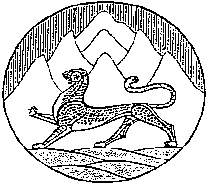 Республика Северная Осетия-АланияСобрание представителей муниципального образования Ирафский районРЕШЕНИЕ     от 10.08.2022г. №39/1                                                                                 с. ЧиколаО передаче муниципального имущества (водоснабжение и водоотведение) в республиканскую собственность      В соответствии со ст.ст. 125, 215 Гражданского кодекса Российской Федерации от 30.11.2022г. №51-ФЗ, Законом Республики Северная Осетия-Алания от 08.07.2022г. №57-РЗ «О перераспределении полномочий в сфере водоснабжения и водоотведения между органами местного самоуправления муниципальных образований в РСО-Алания и органами государственной власти РСО-Алании», Уставом муниципального образования Ирафский район Собрание представителей муниципального образования Ирафский районРЕШАЕТ:      1. Передать в республиканскую собственность РСО-Алания муниципальное имущество муниципального образования Ирафский район водоснабжение и водоотведение 	согласно приложения с 01.02.2023 года.      2.  Опубликовать настоящее решение в районной газете «Ираф» и разместить на официальном сайте АМС Ирафского района.      3. Настоящее решение вступает в силу со дня его опубликования.Глава муниципального образованияИрафский район                                                                                К.М. Гуцунаев                                            